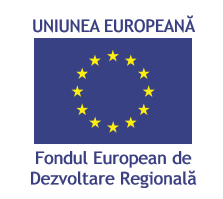 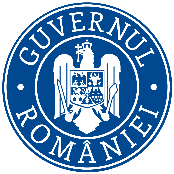 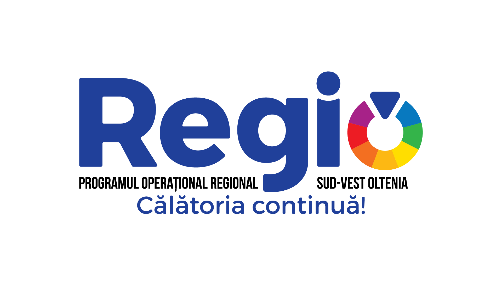 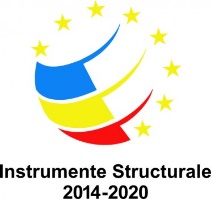 Titlul proiectului:  Amenajare parculet nr. 1 Cartier Obreja, Municipiul Târgu Jiu”,  Codul MySMIS: 128325Denumirea beneficiarului: UAT MUNICIPIUL TÂRGU JIUScopul  si obiectivele specifice:  Îmbunătățirea regenerării fizice, economice și sociale a comunităților  marginalizate din cartier Obreja prin amenajarea unui părculeț în suprafață de 387,27 mp              Obiectivele specifice ale proiectului vizează: Construirea unui loc de joacă pentru copii în suprafață de 110,00 mpRealizare alei pietonale în suprafață de 165,99 mpAmenajare spații verzi în suprafață de 111,28 mpRezultatele proiectului:  1. 387,27 mp spațiu urban de relaxare și recreere din care:- loc de joaca pentru copii în suprafață de 110,00mp- alei pietonale în suprafață de 165,99mp - spații verzi în suprafață de 111,28mpPerioada de implementare: 26 luni, respectiv  între data de 01.11.2018 și data de 31.12.2020Valoare totală  proiect : 506.005,15 lei (inclusiv TVA),Finanțare nerambursabilă: 477.808,95 lei din care:                                                    FEDR: 414.426,13 lei         Contribuţia naţională: 63.382,82 leiPentru informaţii detaliate despre celelalte programe cofinanţate de Uniunea Europeană, vă invităm să vizitaţi  http://www.fonduri-ue.ro/, http://www.inforegio.ro/ro/, https://www.facebook.com/inforegio.roInvestim în viitorul tău!Proiect cofinanţat din Fondul European de Dezvoltare Regională
prin Programul Operaţional Regional 2014-2020  Conţinutul acestui material nu reprezintă în mod obligatoriu poziţia oficială a Uniunii Europene sau a Guvernului Romaniei.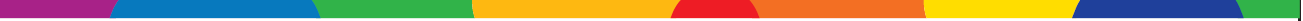 www.inforegio.ro | facebook.com/inforegio.ro